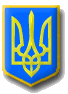 ЛИТОВЕЗЬКА    СІЛЬСЬКА РАДАВОЛИНСЬКА ОБЛАСТЬ, ІВАНИЧІВСЬКИЙ     РАЙОН                                            Сьомого скликанняР І Ш Е Н Н ЯВід  15 листопада 2019 року                 с.Литовеж                                     №31/11Про внесення змін до штатного розпису ЗДО  «Пізнайко» Розглянувши прохання директора ЗДО «Пізнайко» Ільчук Т.І.., відповідно до статті 64 Господарського кодексу України, відповідно до статті 26 Закону України «Про місцеве самоврядування в Україні», статті 39 Закону України «Про дошкільну освіту», відповідно до наказу Міністерства освіти і науки №1055 від 04.11.2010 року «Про затвердження Типових штатних нормативів дошкільних навчальних закладів», Литовезька сільська радаВИРІШИЛА:1. Внести зміни до штатного розпису Закладу дошкільної освіти «Пізнайко» затвердженого 22 сесією сільської ради 7 скликання від 20 грудня 2018 року №22/9 «Про  внесення змін та затвердження штатних  розписів закладів, установ освіти та  культури Литовезької  сільської ради»:1.1. Ввести до штатного розпису Закладу дошкільної освіти «Пізнайко» - 0.5 ставки музичного керівника.1.2. Відділу бухгалтерського обліку та  звітності внести зміни в штатний розпис Закладу дошкільної освіти «Пізнайко»  і провести відповідні розрахунки згідно внесених змін.2. Затвердити штатний розпис Закладу дошкільної освіти «Пізнайко»   в новій редакції (додаток 1).3. Рішення набирає чинності з 01 грудня 2019  року.4.  Контроль за виконанням цього рішення покласти на постійну комісію з питань освіти, фізичного виховання, культури, охорони здоров’я, соціальної політики, регламенту та депутатської етики.Сільський голова                                                                                          І.Іванчук